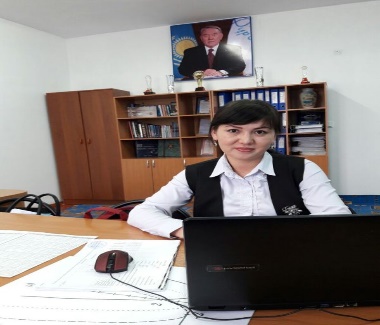 Сатыбалдиева Ширинбану Ирсимухамедовна, учительница русского языка и литературы школы имени А.НавоиЮКО, Сузакский районНовогодние традицииТема урока: § 46 Новогодние  традицииТема урока: § 46 Новогодние  традицииТема урока: § 46 Новогодние  традицииТема урока: § 46 Новогодние  традицииШкола им. А. НавоиШкола им. А. НавоиШкола им. А. НавоиШкола им. А. НавоиДата: Дата: Дата: Дата: ФИО учителя Сатыбалдиева Ш.ФИО учителя Сатыбалдиева Ш.ФИО учителя Сатыбалдиева Ш.ФИО учителя Сатыбалдиева Ш.КЛАСС 7КЛАСС 7КЛАСС 7КЛАСС 7КоличествоПрисутствующих 20КоличествоПрисутствующих 20Количество отсутствующих-Количество отсутствующих-Цели обучения, которые необходимо достичь на данном уроке Цели обучения, которые необходимо достичь на данном уроке С 7.1.1.1 - понимать сообщение продолжительностью 3-5 минут, извлекая необходимую информацию и/или определяя последовательность событий;Г 7.2.1.1 - владеть словарным запасом, включающим эмоционально-окрашенную лексику, термины;Ч 7.3.1.1-понимать главную и второстепенную информацию сплошных и несплошных текстов, связывая информацию с общеизвестными, повседневными знаниями;П7.4.3.1 - представлять информацию в виде таблицы, схемы диаграммы, графика;ИЯЕ 7.5.2.2 - использовать сложные предложения, выражающие условные, уступительные, сравнительные, сопоставительные отношения.С 7.1.1.1 - понимать сообщение продолжительностью 3-5 минут, извлекая необходимую информацию и/или определяя последовательность событий;Г 7.2.1.1 - владеть словарным запасом, включающим эмоционально-окрашенную лексику, термины;Ч 7.3.1.1-понимать главную и второстепенную информацию сплошных и несплошных текстов, связывая информацию с общеизвестными, повседневными знаниями;П7.4.3.1 - представлять информацию в виде таблицы, схемы диаграммы, графика;ИЯЕ 7.5.2.2 - использовать сложные предложения, выражающие условные, уступительные, сравнительные, сопоставительные отношения.С 7.1.1.1 - понимать сообщение продолжительностью 3-5 минут, извлекая необходимую информацию и/или определяя последовательность событий;Г 7.2.1.1 - владеть словарным запасом, включающим эмоционально-окрашенную лексику, термины;Ч 7.3.1.1-понимать главную и второстепенную информацию сплошных и несплошных текстов, связывая информацию с общеизвестными, повседневными знаниями;П7.4.3.1 - представлять информацию в виде таблицы, схемы диаграммы, графика;ИЯЕ 7.5.2.2 - использовать сложные предложения, выражающие условные, уступительные, сравнительные, сопоставительные отношения.С 7.1.1.1 - понимать сообщение продолжительностью 3-5 минут, извлекая необходимую информацию и/или определяя последовательность событий;Г 7.2.1.1 - владеть словарным запасом, включающим эмоционально-окрашенную лексику, термины;Ч 7.3.1.1-понимать главную и второстепенную информацию сплошных и несплошных текстов, связывая информацию с общеизвестными, повседневными знаниями;П7.4.3.1 - представлять информацию в виде таблицы, схемы диаграммы, графика;ИЯЕ 7.5.2.2 - использовать сложные предложения, выражающие условные, уступительные, сравнительные, сопоставительные отношения.С 7.1.1.1 - понимать сообщение продолжительностью 3-5 минут, извлекая необходимую информацию и/или определяя последовательность событий;Г 7.2.1.1 - владеть словарным запасом, включающим эмоционально-окрашенную лексику, термины;Ч 7.3.1.1-понимать главную и второстепенную информацию сплошных и несплошных текстов, связывая информацию с общеизвестными, повседневными знаниями;П7.4.3.1 - представлять информацию в виде таблицы, схемы диаграммы, графика;ИЯЕ 7.5.2.2 - использовать сложные предложения, выражающие условные, уступительные, сравнительные, сопоставительные отношения.С 7.1.1.1 - понимать сообщение продолжительностью 3-5 минут, извлекая необходимую информацию и/или определяя последовательность событий;Г 7.2.1.1 - владеть словарным запасом, включающим эмоционально-окрашенную лексику, термины;Ч 7.3.1.1-понимать главную и второстепенную информацию сплошных и несплошных текстов, связывая информацию с общеизвестными, повседневными знаниями;П7.4.3.1 - представлять информацию в виде таблицы, схемы диаграммы, графика;ИЯЕ 7.5.2.2 - использовать сложные предложения, выражающие условные, уступительные, сравнительные, сопоставительные отношения.Ожидаемый результатОжидаемый результатВсе учащиеся смогут:понять  содержание   текста;правильно употреблять существительные с прилагательными;передавать события, соблюдая последовательность;сравнивать имена прилагательные;находить в предложении прилагательные и записывать их;Все учащиеся смогут:понять  содержание   текста;правильно употреблять существительные с прилагательными;передавать события, соблюдая последовательность;сравнивать имена прилагательные;находить в предложении прилагательные и записывать их;Все учащиеся смогут:понять  содержание   текста;правильно употреблять существительные с прилагательными;передавать события, соблюдая последовательность;сравнивать имена прилагательные;находить в предложении прилагательные и записывать их;Все учащиеся смогут:понять  содержание   текста;правильно употреблять существительные с прилагательными;передавать события, соблюдая последовательность;сравнивать имена прилагательные;находить в предложении прилагательные и записывать их;Все учащиеся смогут:понять  содержание   текста;правильно употреблять существительные с прилагательными;передавать события, соблюдая последовательность;сравнивать имена прилагательные;находить в предложении прилагательные и записывать их;Все учащиеся смогут:понять  содержание   текста;правильно употреблять существительные с прилагательными;передавать события, соблюдая последовательность;сравнивать имена прилагательные;находить в предложении прилагательные и записывать их;Ожидаемый результатОжидаемый результатБольшинство учащихся будут уметь:согласовывать имена прилагательные с именами существительными  выписывать относительные прилагательные;Большинство учащихся будут уметь:согласовывать имена прилагательные с именами существительными  выписывать относительные прилагательные;Большинство учащихся будут уметь:согласовывать имена прилагательные с именами существительными  выписывать относительные прилагательные;Большинство учащихся будут уметь:согласовывать имена прилагательные с именами существительными  выписывать относительные прилагательные;Большинство учащихся будут уметь:согласовывать имена прилагательные с именами существительными  выписывать относительные прилагательные;Большинство учащихся будут уметь:согласовывать имена прилагательные с именами существительными  выписывать относительные прилагательные;Ожидаемый результатОжидаемый результатНекоторые учащиеся смогут:составлять диалог,опираясь на текст; составлять  небольшие презентации о встрече Нового года в других странах;Некоторые учащиеся смогут:составлять диалог,опираясь на текст; составлять  небольшие презентации о встрече Нового года в других странах;Некоторые учащиеся смогут:составлять диалог,опираясь на текст; составлять  небольшие презентации о встрече Нового года в других странах;Некоторые учащиеся смогут:составлять диалог,опираясь на текст; составлять  небольшие презентации о встрече Нового года в других странах;Некоторые учащиеся смогут:составлять диалог,опираясь на текст; составлять  небольшие презентации о встрече Нового года в других странах;Некоторые учащиеся смогут:составлять диалог,опираясь на текст; составлять  небольшие презентации о встрече Нового года в других странах;Языковая цельЯзыковая цельУчащиеся могут:- строить речь логично и последовательно, демонстрируя нормы устной и письменной речиКлючевые слова и фразы: относительные прилагательное -қатыстық сын есім, подземный;Используемый язык для диалога/письма на уроке: русский.Вопросы для обсуждения: что обозначают относительные  прилагательные?Учащиеся могут:- строить речь логично и последовательно, демонстрируя нормы устной и письменной речиКлючевые слова и фразы: относительные прилагательное -қатыстық сын есім, подземный;Используемый язык для диалога/письма на уроке: русский.Вопросы для обсуждения: что обозначают относительные  прилагательные?Учащиеся могут:- строить речь логично и последовательно, демонстрируя нормы устной и письменной речиКлючевые слова и фразы: относительные прилагательное -қатыстық сын есім, подземный;Используемый язык для диалога/письма на уроке: русский.Вопросы для обсуждения: что обозначают относительные  прилагательные?Учащиеся могут:- строить речь логично и последовательно, демонстрируя нормы устной и письменной речиКлючевые слова и фразы: относительные прилагательное -қатыстық сын есім, подземный;Используемый язык для диалога/письма на уроке: русский.Вопросы для обсуждения: что обозначают относительные  прилагательные?Учащиеся могут:- строить речь логично и последовательно, демонстрируя нормы устной и письменной речиКлючевые слова и фразы: относительные прилагательное -қатыстық сын есім, подземный;Используемый язык для диалога/письма на уроке: русский.Вопросы для обсуждения: что обозначают относительные  прилагательные?Учащиеся могут:- строить речь логично и последовательно, демонстрируя нормы устной и письменной речиКлючевые слова и фразы: относительные прилагательное -қатыстық сын есім, подземный;Используемый язык для диалога/письма на уроке: русский.Вопросы для обсуждения: что обозначают относительные  прилагательные?Предыдущее обучениеПредыдущее обучениеЭтот раздел построен на знаниях и навыках, приобретенных в предыдущих классах, в том числе на тех, которые направлены на восприятие и оценку аудио материалов, на анализ текста, на формирование грамотности речи.Этот раздел построен на знаниях и навыках, приобретенных в предыдущих классах, в том числе на тех, которые направлены на восприятие и оценку аудио материалов, на анализ текста, на формирование грамотности речи.Этот раздел построен на знаниях и навыках, приобретенных в предыдущих классах, в том числе на тех, которые направлены на восприятие и оценку аудио материалов, на анализ текста, на формирование грамотности речи.Этот раздел построен на знаниях и навыках, приобретенных в предыдущих классах, в том числе на тех, которые направлены на восприятие и оценку аудио материалов, на анализ текста, на формирование грамотности речи.Этот раздел построен на знаниях и навыках, приобретенных в предыдущих классах, в том числе на тех, которые направлены на восприятие и оценку аудио материалов, на анализ текста, на формирование грамотности речи.Этот раздел построен на знаниях и навыках, приобретенных в предыдущих классах, в том числе на тех, которые направлены на восприятие и оценку аудио материалов, на анализ текста, на формирование грамотности речи.ПланПланПланПланПланПланПланПланПланируемые срокиПланируемые действия Планируемые действия Планируемые действия Планируемые действия Планируемые действия Планируемые действия Ресурсы0–2 минI. Организационный момент. Психологический настрой.        -Давайте улыбнемся друг другу, я рада вновь видеть ваши улыбки и думаю, что сегодняшний день принесет нам радость общения друг с другом. Успехов вам и удач! Каким вы хотите видеть сегодняшний урок? I. Организационный момент. Психологический настрой.        -Давайте улыбнемся друг другу, я рада вновь видеть ваши улыбки и думаю, что сегодняшний день принесет нам радость общения друг с другом. Успехов вам и удач! Каким вы хотите видеть сегодняшний урок? I. Организационный момент. Психологический настрой.        -Давайте улыбнемся друг другу, я рада вновь видеть ваши улыбки и думаю, что сегодняшний день принесет нам радость общения друг с другом. Успехов вам и удач! Каким вы хотите видеть сегодняшний урок? I. Организационный момент. Психологический настрой.        -Давайте улыбнемся друг другу, я рада вновь видеть ваши улыбки и думаю, что сегодняшний день принесет нам радость общения друг с другом. Успехов вам и удач! Каким вы хотите видеть сегодняшний урок? I. Организационный момент. Психологический настрой.        -Давайте улыбнемся друг другу, я рада вновь видеть ваши улыбки и думаю, что сегодняшний день принесет нам радость общения друг с другом. Успехов вам и удач! Каким вы хотите видеть сегодняшний урок? I. Организационный момент. Психологический настрой.        -Давайте улыбнемся друг другу, я рада вновь видеть ваши улыбки и думаю, что сегодняшний день принесет нам радость общения друг с другом. Успехов вам и удач! Каким вы хотите видеть сегодняшний урок? 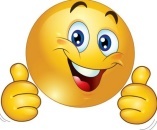 Начало урокаII. Актуализация знаний.(К) Прочитайте данные слова. Как вы думаете, какое отношение они имеют к Новому году?Солома, базар, фонарь, тесто, карп, шляпа, свеча.272. Сравните имена прилагательные. Подумайте, какие из них обозначают материал, из которого сделан предмет; указывают на местонахождение предмета; отношение ко времени; назначение предмета.III. Изучение нового материала.Учимся применять правило. Работа над «Вашим помощником» стр.279 273. Назовите словосочетания с именами прилагательными, которые не сочетаются со словом очень.274. Спишите словосочетания, вставляя пропущенные окончания. Докажите, что это относительные прилагательные. Составьте с любыми двумя распространённые предложения.II. Актуализация знаний.(К) Прочитайте данные слова. Как вы думаете, какое отношение они имеют к Новому году?Солома, базар, фонарь, тесто, карп, шляпа, свеча.272. Сравните имена прилагательные. Подумайте, какие из них обозначают материал, из которого сделан предмет; указывают на местонахождение предмета; отношение ко времени; назначение предмета.III. Изучение нового материала.Учимся применять правило. Работа над «Вашим помощником» стр.279 273. Назовите словосочетания с именами прилагательными, которые не сочетаются со словом очень.274. Спишите словосочетания, вставляя пропущенные окончания. Докажите, что это относительные прилагательные. Составьте с любыми двумя распространённые предложения.II. Актуализация знаний.(К) Прочитайте данные слова. Как вы думаете, какое отношение они имеют к Новому году?Солома, базар, фонарь, тесто, карп, шляпа, свеча.272. Сравните имена прилагательные. Подумайте, какие из них обозначают материал, из которого сделан предмет; указывают на местонахождение предмета; отношение ко времени; назначение предмета.III. Изучение нового материала.Учимся применять правило. Работа над «Вашим помощником» стр.279 273. Назовите словосочетания с именами прилагательными, которые не сочетаются со словом очень.274. Спишите словосочетания, вставляя пропущенные окончания. Докажите, что это относительные прилагательные. Составьте с любыми двумя распространённые предложения.II. Актуализация знаний.(К) Прочитайте данные слова. Как вы думаете, какое отношение они имеют к Новому году?Солома, базар, фонарь, тесто, карп, шляпа, свеча.272. Сравните имена прилагательные. Подумайте, какие из них обозначают материал, из которого сделан предмет; указывают на местонахождение предмета; отношение ко времени; назначение предмета.III. Изучение нового материала.Учимся применять правило. Работа над «Вашим помощником» стр.279 273. Назовите словосочетания с именами прилагательными, которые не сочетаются со словом очень.274. Спишите словосочетания, вставляя пропущенные окончания. Докажите, что это относительные прилагательные. Составьте с любыми двумя распространённые предложения.II. Актуализация знаний.(К) Прочитайте данные слова. Как вы думаете, какое отношение они имеют к Новому году?Солома, базар, фонарь, тесто, карп, шляпа, свеча.272. Сравните имена прилагательные. Подумайте, какие из них обозначают материал, из которого сделан предмет; указывают на местонахождение предмета; отношение ко времени; назначение предмета.III. Изучение нового материала.Учимся применять правило. Работа над «Вашим помощником» стр.279 273. Назовите словосочетания с именами прилагательными, которые не сочетаются со словом очень.274. Спишите словосочетания, вставляя пропущенные окончания. Докажите, что это относительные прилагательные. Составьте с любыми двумя распространённые предложения.II. Актуализация знаний.(К) Прочитайте данные слова. Как вы думаете, какое отношение они имеют к Новому году?Солома, базар, фонарь, тесто, карп, шляпа, свеча.272. Сравните имена прилагательные. Подумайте, какие из них обозначают материал, из которого сделан предмет; указывают на местонахождение предмета; отношение ко времени; назначение предмета.III. Изучение нового материала.Учимся применять правило. Работа над «Вашим помощником» стр.279 273. Назовите словосочетания с именами прилагательными, которые не сочетаются со словом очень.274. Спишите словосочетания, вставляя пропущенные окончания. Докажите, что это относительные прилагательные. Составьте с любыми двумя распространённые предложения.Ключевые словаУчебник.Середина урокаФизминуткаIV. Освоение изученного материала. 275. Распределительный диктант. Выпишите данные относительные прилагательные по группам, характеризующим предмет: 1) по месту, 2) по материалу, 3) по времени. Подберите к ним существительные, подходящие по смыслу.(К)Возьмите на заметку.  Подземный – это относительное прилагательное, так как обозначает такой признак, который не может быть в предмете в большей или в меньшей степени; поэтому оно не имеет краткой формы, степеней сравнения и не сочетается с наречием очень.V.Закрепление изученного материала.(К) Возьмите на заметку.упр. 276. Прочитайте текст. Что нового вы узнали? Выпишите относительные прилагательные вместе с существительными. Докажите, что они являются относительными. Какие качественные прилагательные вам встретились?277. Прочитайте текст и озаглавьте.(Г). Работа в группах.  (Деятельность учащихся) ученики выполняют задания  по группам. ФизминуткаIV. Освоение изученного материала. 275. Распределительный диктант. Выпишите данные относительные прилагательные по группам, характеризующим предмет: 1) по месту, 2) по материалу, 3) по времени. Подберите к ним существительные, подходящие по смыслу.(К)Возьмите на заметку.  Подземный – это относительное прилагательное, так как обозначает такой признак, который не может быть в предмете в большей или в меньшей степени; поэтому оно не имеет краткой формы, степеней сравнения и не сочетается с наречием очень.V.Закрепление изученного материала.(К) Возьмите на заметку.упр. 276. Прочитайте текст. Что нового вы узнали? Выпишите относительные прилагательные вместе с существительными. Докажите, что они являются относительными. Какие качественные прилагательные вам встретились?277. Прочитайте текст и озаглавьте.(Г). Работа в группах.  (Деятельность учащихся) ученики выполняют задания  по группам. ФизминуткаIV. Освоение изученного материала. 275. Распределительный диктант. Выпишите данные относительные прилагательные по группам, характеризующим предмет: 1) по месту, 2) по материалу, 3) по времени. Подберите к ним существительные, подходящие по смыслу.(К)Возьмите на заметку.  Подземный – это относительное прилагательное, так как обозначает такой признак, который не может быть в предмете в большей или в меньшей степени; поэтому оно не имеет краткой формы, степеней сравнения и не сочетается с наречием очень.V.Закрепление изученного материала.(К) Возьмите на заметку.упр. 276. Прочитайте текст. Что нового вы узнали? Выпишите относительные прилагательные вместе с существительными. Докажите, что они являются относительными. Какие качественные прилагательные вам встретились?277. Прочитайте текст и озаглавьте.(Г). Работа в группах.  (Деятельность учащихся) ученики выполняют задания  по группам. ФизминуткаIV. Освоение изученного материала. 275. Распределительный диктант. Выпишите данные относительные прилагательные по группам, характеризующим предмет: 1) по месту, 2) по материалу, 3) по времени. Подберите к ним существительные, подходящие по смыслу.(К)Возьмите на заметку.  Подземный – это относительное прилагательное, так как обозначает такой признак, который не может быть в предмете в большей или в меньшей степени; поэтому оно не имеет краткой формы, степеней сравнения и не сочетается с наречием очень.V.Закрепление изученного материала.(К) Возьмите на заметку.упр. 276. Прочитайте текст. Что нового вы узнали? Выпишите относительные прилагательные вместе с существительными. Докажите, что они являются относительными. Какие качественные прилагательные вам встретились?277. Прочитайте текст и озаглавьте.(Г). Работа в группах.  (Деятельность учащихся) ученики выполняют задания  по группам. ФизминуткаIV. Освоение изученного материала. 275. Распределительный диктант. Выпишите данные относительные прилагательные по группам, характеризующим предмет: 1) по месту, 2) по материалу, 3) по времени. Подберите к ним существительные, подходящие по смыслу.(К)Возьмите на заметку.  Подземный – это относительное прилагательное, так как обозначает такой признак, который не может быть в предмете в большей или в меньшей степени; поэтому оно не имеет краткой формы, степеней сравнения и не сочетается с наречием очень.V.Закрепление изученного материала.(К) Возьмите на заметку.упр. 276. Прочитайте текст. Что нового вы узнали? Выпишите относительные прилагательные вместе с существительными. Докажите, что они являются относительными. Какие качественные прилагательные вам встретились?277. Прочитайте текст и озаглавьте.(Г). Работа в группах.  (Деятельность учащихся) ученики выполняют задания  по группам. ФизминуткаIV. Освоение изученного материала. 275. Распределительный диктант. Выпишите данные относительные прилагательные по группам, характеризующим предмет: 1) по месту, 2) по материалу, 3) по времени. Подберите к ним существительные, подходящие по смыслу.(К)Возьмите на заметку.  Подземный – это относительное прилагательное, так как обозначает такой признак, который не может быть в предмете в большей или в меньшей степени; поэтому оно не имеет краткой формы, степеней сравнения и не сочетается с наречием очень.V.Закрепление изученного материала.(К) Возьмите на заметку.упр. 276. Прочитайте текст. Что нового вы узнали? Выпишите относительные прилагательные вместе с существительными. Докажите, что они являются относительными. Какие качественные прилагательные вам встретились?277. Прочитайте текст и озаглавьте.(Г). Работа в группах.  (Деятельность учащихся) ученики выполняют задания  по группам. УчебникУчебникКонец урокаПрием «Верные и неверные утверждения» выявляет уровень усвоения полученной информации на данном уроке.1) Относительное прилагательное по-казахски қатыстықсын есім.2) Новогодний– относительное прилагательное. 3) Холодный– относительное прилагательное. 4) Относительные прилагательные не сочетаются с наречием очень. 5) Относительные прилагательные имеют степени сравнения. 279. Составьте синквейн к слову праздник.Подведение итогов.РефлексияКак проходило занятие?Что было удачно?Что было неудачно?Что Вы хотите изменить?В какой поддержке Вы нуждаетесь?Для самостоятельного изучения предлагается «УС».1. Подберите и запишите как можно больше относительных прилагательных к словам страна, традиция.2. Подготовьте устное сообщение о том, как встречают Новый год на Востоке, используя материал урока и интернет-ресурсы.Прием «Верные и неверные утверждения» выявляет уровень усвоения полученной информации на данном уроке.1) Относительное прилагательное по-казахски қатыстықсын есім.2) Новогодний– относительное прилагательное. 3) Холодный– относительное прилагательное. 4) Относительные прилагательные не сочетаются с наречием очень. 5) Относительные прилагательные имеют степени сравнения. 279. Составьте синквейн к слову праздник.Подведение итогов.РефлексияКак проходило занятие?Что было удачно?Что было неудачно?Что Вы хотите изменить?В какой поддержке Вы нуждаетесь?Для самостоятельного изучения предлагается «УС».1. Подберите и запишите как можно больше относительных прилагательных к словам страна, традиция.2. Подготовьте устное сообщение о том, как встречают Новый год на Востоке, используя материал урока и интернет-ресурсы.Прием «Верные и неверные утверждения» выявляет уровень усвоения полученной информации на данном уроке.1) Относительное прилагательное по-казахски қатыстықсын есім.2) Новогодний– относительное прилагательное. 3) Холодный– относительное прилагательное. 4) Относительные прилагательные не сочетаются с наречием очень. 5) Относительные прилагательные имеют степени сравнения. 279. Составьте синквейн к слову праздник.Подведение итогов.РефлексияКак проходило занятие?Что было удачно?Что было неудачно?Что Вы хотите изменить?В какой поддержке Вы нуждаетесь?Для самостоятельного изучения предлагается «УС».1. Подберите и запишите как можно больше относительных прилагательных к словам страна, традиция.2. Подготовьте устное сообщение о том, как встречают Новый год на Востоке, используя материал урока и интернет-ресурсы.Прием «Верные и неверные утверждения» выявляет уровень усвоения полученной информации на данном уроке.1) Относительное прилагательное по-казахски қатыстықсын есім.2) Новогодний– относительное прилагательное. 3) Холодный– относительное прилагательное. 4) Относительные прилагательные не сочетаются с наречием очень. 5) Относительные прилагательные имеют степени сравнения. 279. Составьте синквейн к слову праздник.Подведение итогов.РефлексияКак проходило занятие?Что было удачно?Что было неудачно?Что Вы хотите изменить?В какой поддержке Вы нуждаетесь?Для самостоятельного изучения предлагается «УС».1. Подберите и запишите как можно больше относительных прилагательных к словам страна, традиция.2. Подготовьте устное сообщение о том, как встречают Новый год на Востоке, используя материал урока и интернет-ресурсы.Прием «Верные и неверные утверждения» выявляет уровень усвоения полученной информации на данном уроке.1) Относительное прилагательное по-казахски қатыстықсын есім.2) Новогодний– относительное прилагательное. 3) Холодный– относительное прилагательное. 4) Относительные прилагательные не сочетаются с наречием очень. 5) Относительные прилагательные имеют степени сравнения. 279. Составьте синквейн к слову праздник.Подведение итогов.РефлексияКак проходило занятие?Что было удачно?Что было неудачно?Что Вы хотите изменить?В какой поддержке Вы нуждаетесь?Для самостоятельного изучения предлагается «УС».1. Подберите и запишите как можно больше относительных прилагательных к словам страна, традиция.2. Подготовьте устное сообщение о том, как встречают Новый год на Востоке, используя материал урока и интернет-ресурсы.Прием «Верные и неверные утверждения» выявляет уровень усвоения полученной информации на данном уроке.1) Относительное прилагательное по-казахски қатыстықсын есім.2) Новогодний– относительное прилагательное. 3) Холодный– относительное прилагательное. 4) Относительные прилагательные не сочетаются с наречием очень. 5) Относительные прилагательные имеют степени сравнения. 279. Составьте синквейн к слову праздник.Подведение итогов.РефлексияКак проходило занятие?Что было удачно?Что было неудачно?Что Вы хотите изменить?В какой поддержке Вы нуждаетесь?Для самостоятельного изучения предлагается «УС».1. Подберите и запишите как можно больше относительных прилагательных к словам страна, традиция.2. Подготовьте устное сообщение о том, как встречают Новый год на Востоке, используя материал урока и интернет-ресурсы.Дополнительная информацияДополнительная информацияДополнительная информацияДополнительная информацияДополнительная информацияДополнительная информацияДополнительная информацияДополнительная информацияДифференциацияКак вы планируете поддерживать учащихсяДифференциацияКак вы планируете поддерживать учащихсяДифференциацияКак вы планируете поддерживать учащихсяОцениваниеКак вы планируете увидеть приобретенные знания учащихсяОцениваниеКак вы планируете увидеть приобретенные знания учащихсяМежпредметные связиСоблюдение СанПиНИКТ компетентностьСвязи с ценностямиМежпредметные связиСоблюдение СанПиНИКТ компетентностьСвязи с ценностямиМежпредметные связиСоблюдение СанПиНИКТ компетентностьСвязи с ценностями-Детям можно предложить тексты для чтения разного уровня сложности.                    -Детям, допускающим отклонения от каллиграфических норм, можно предложить дополнительный рабочий лист.                                             -Детям, которые работают в высоком темпе, можно предложить дополнительные задания.-Детям можно предложить тексты для чтения разного уровня сложности.                    -Детям, допускающим отклонения от каллиграфических норм, можно предложить дополнительный рабочий лист.                                             -Детям, которые работают в высоком темпе, можно предложить дополнительные задания.-Детям можно предложить тексты для чтения разного уровня сложности.                    -Детям, допускающим отклонения от каллиграфических норм, можно предложить дополнительный рабочий лист.                                             -Детям, которые работают в высоком темпе, можно предложить дополнительные задания.НовостиХорошие новостиЯ хорошо справился с ….(Конструктивные) новостиЯ считаю, что это следует изменить, потому что…Хорошие новостиСпособы, с помощью которых я могу улучшить это - …НовостиХорошие новостиЯ хорошо справился с ….(Конструктивные) новостиЯ считаю, что это следует изменить, потому что…Хорошие новостиСпособы, с помощью которых я могу улучшить это - …Физкультурная минутка.Мы проверили осанку И свели лопатки. Мы походим на носках, Мы идём на пятках.Физкультурная минутка.Мы проверили осанку И свели лопатки. Мы походим на носках, Мы идём на пятках.Физкультурная минутка.Мы проверили осанку И свели лопатки. Мы походим на носках, Мы идём на пятках.РефлексияРефлексияРефлексияРефлексияРефлексияРефлексияРефлексияРефлексияБыли ли цели урока/цели обучения реалистичными? Что учащиеся выучили сегодня? Какая атмосфера царила в классе? Сработала ли дифференциация, проводимая мной? Уложился(лась) ли я в сроки? Какие отступления были от плана урока и почему?Были ли цели урока/цели обучения реалистичными? Что учащиеся выучили сегодня? Какая атмосфера царила в классе? Сработала ли дифференциация, проводимая мной? Уложился(лась) ли я в сроки? Какие отступления были от плана урока и почему?Были ли цели урока/цели обучения реалистичными? Что учащиеся выучили сегодня? Какая атмосфера царила в классе? Сработала ли дифференциация, проводимая мной? Уложился(лась) ли я в сроки? Какие отступления были от плана урока и почему?Используйте данный раздел для размышлений об уроке. Ответьте на самые важные вопросы о Вашем уроке из левой колонки.  Используйте данный раздел для размышлений об уроке. Ответьте на самые важные вопросы о Вашем уроке из левой колонки.  Используйте данный раздел для размышлений об уроке. Ответьте на самые важные вопросы о Вашем уроке из левой колонки.  Используйте данный раздел для размышлений об уроке. Ответьте на самые важные вопросы о Вашем уроке из левой колонки.  Используйте данный раздел для размышлений об уроке. Ответьте на самые важные вопросы о Вашем уроке из левой колонки.  